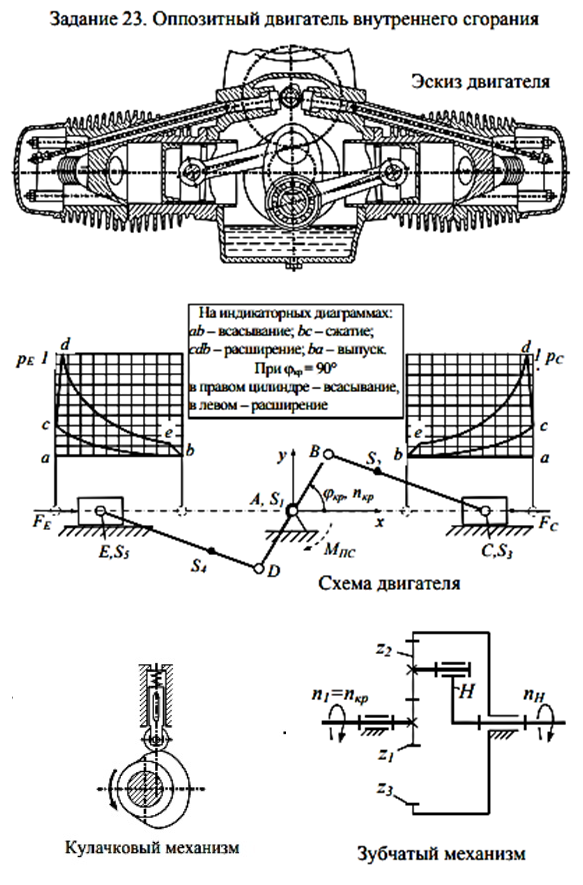 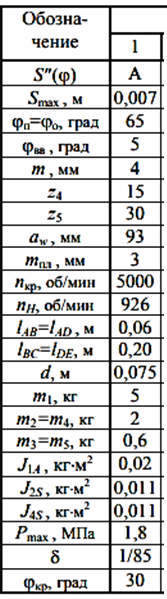       Эти два угла Ф равны 20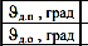 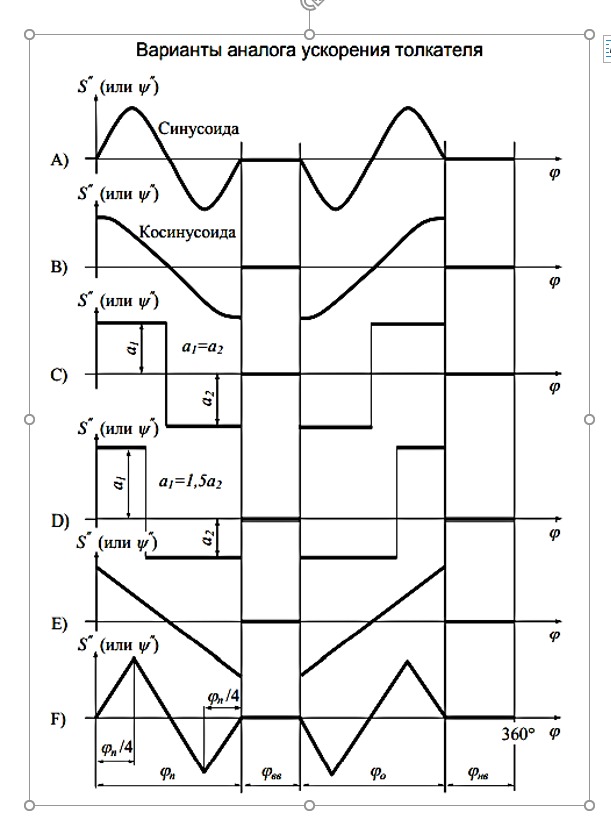 